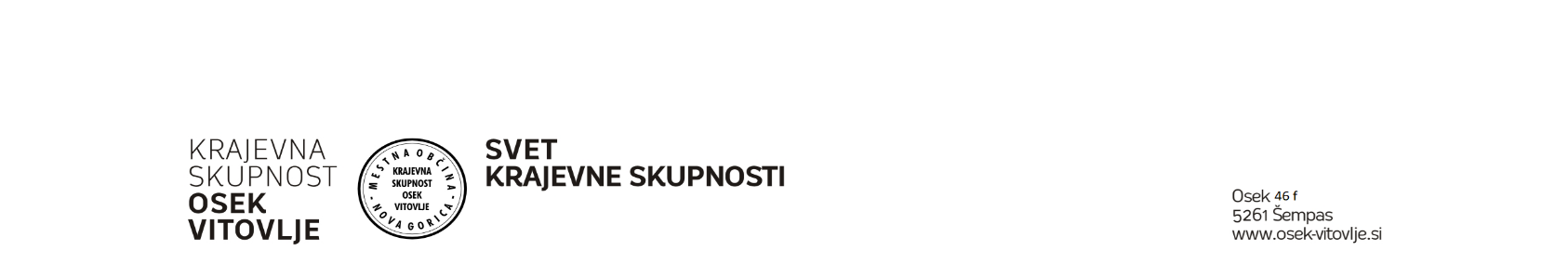 Številka:  6Datum: 25. 1. 2024Zapisnik6.  seje Krajevne skupnosti Osek - Vitovlje, ki je bila dne 16. 1. 2024 v Domu krajanov Osek - Vitovlje, s pričetkom ob 19.00 uri. "Sejo je skladno s 13. členom Odloka o krajevnih skupnostih v Mestni občini Nova Gorica vodil/-a  Dominik Ličen , zadnji izvoljeni predsednik ".Zapisnik je vodil/-a Helena Winkler.  Prisotni: Aneja Ličen, Dominik Ličen, Helena Winkler, Ambrož Vrtovec, Anej Peršič, Tanja RijavecOdsoten: Franc Živec Dnevni red:  pregled in potrditev zapisnika prejšnje seje z dne 22. 11. 2023pregled prostih sredstev in seznama prioritet v KSOV za leto 2024eko otok pri gostilni Pri Olgi z vhodom z glavne ceste, ureditev pločnika, kjer je najboljnujno – projekt Varna pot v šoloeko otok Malovščevi-Cesarjevioznačevalne tablesklep pregleda odprave napak na Domu krajanov Osek-Vitovljepritožba Nataše Konc Lorenzutti glede dela KSOVpotek del na ureditvi požarne poti v Osekuslaba razsvetljava na stopnicah za cerkvijo v Osekucesta pod pokopališčem v Oseku: ureditev bankine, odziv MONGureditev cest pri cerkvi Sv. Lucijepobude, mnenja, predlogi, pritožbe, prošnjedrugo ...Ad 1)Pregledali smo zapisnik prejšnje seje.Dogodek v zvezi s slikami prenesemo za Februar 2024.Potrdili smo zapisnik prejšnje seje. Ad 2)Pregledali smo proračunsko kartico KS Osek – Vitovlje. Zaradi pritožb nad projekti v Oseku se vsa sredstva usmeri v izvedbo projektov v Vitovlje. Asfaltacija Vitovlje – vhod na parkirni prostor poleg športnega igrišča Vitovlje, vhod k sv. Petru, preplastitev novega asfalta pri sv. Luciji, preplastitev ceste od  hišne številke Vitovlje 90A do Vitovlje 98C, sanacija luknje »za košutavimi« in sanacija luknje »pri palacijevih«. Sklep: Začnemo z zaselkom Brce. Ad 3)Dominik L. je glede EKO otoka pri Gostilni pri Olgi povedal, da je lastnik parcele na sodišču zaprosil za dodelitev nujnega deleža k hiši. KS mora izdati sklep, da nikjer drugje ni možno narediti EKO otoka, ter da pločnik potrebujemo za prehod za pešce.Sklep: Napišemo sklep, da potrebujemo EKO otok in prehod za pešce na parceli 2169/2 Ad 4)Ureditev EKO otoka Malovščevi – Cesarjevi bo potekala enako kot pri vseh EKO-otokihAd 5)Glede informativnih tabel Dominik pove, da mora vsako društvo za svoj kraj pripraviti osnutke tabel. Potrebne so tudi označevalne table do doma Krajanov v Oseku. Ad 6)Dominik L. pove, da se je udeležil sestanka glede odprave napak na Domu krajanov. Na sestanku so bili prisotni Ismir Pintol, Zoran Ušaj, Marko Tribušon. Sklenili so, da se napake odpravi, ki so zapisane v zapisniku. Glede ureditve pločnika okrog Doma krajanov so želeli naš predlog. Izvajalec Pintol je zagotovil, da z odpravo napak prične v roku 2 mesecev. Na seji KS smo glede ureditve pločnika sklenili, da morajo biti robniki zabetonirani, pod prodniki pa filc. Ad 7)Dominik L. pove glede pritožbe Nataše Konc Lorenzutti na MONG glede dela KS.Sklep: V primeru ponavljajočih pritožb bomo kot KS odtopili. Želimo si tudi boljšega sodelovanja s KS in čimprejšnjo pomoč pri reševanju problemov. Ad 8)Dominik L. pove, da po dogovoru z Andrejem Biaggiotom in izvajalcem del bodo z deli na požarni poti Osek nadaljevali po 25. januarju. Ad 9)Glede javne razsvetljave v Oseku smo ugotovili, da manjka luč pod pokopališčem v Oseku in »v Podezelencu«. Za cerkvijo sv. Martina v Oseku senzor slabo deluje in ne osvetljuje stopnic. Manjka tudi pašaman za oprijemanje md hojo po stopnicah. Sklep: Sklenemo, da za popravilo senzorja za cerkvijo v Oseku in za montažo pašamana naslovimo dopis na gospodarski svet Župnije Osek. Ad 10)Dominik L. pove, da je ureditve ceste pod pokopališčem v Oseku nujna. Potreben je dogovor z MONG glede financiranja. Ad 11)Asfaltacija se izvede kot navedeno v 2. točki. Ad 12)Prejeli smo anonimno pritožbo za parkirane avtomobile v zaselku Užiče pod kapelico. Sklep: Anej P. prevzame zadevo in ustno obvesti lastnika da pospravi odpad. Ad 13)Razno: Ukraden je bil napis na spomeniku v Vitovljah. Skupaj z Zvezo Borcev se bodo dogovorili za sanacijo. V zaselku Čikavec na ovinku pri trafo postaji bi bilo potrebno namestiti ogledalo, za varno vožnjo skozi ovinek.Pri »Drejcevih« je problem s kanalizacijsko cevjo-voda gre po površjuSklep: naj napišejo dopis na KS, da lahko urgiramo dalje24. 1.  bo ustna obravnava za gradnjo novega naselja Osek. KS se bo udeležila obravnave. Na športnem igrišču v Vitovljah je potrebno namestiti luči, da v bodoče lahko organiziramo turnirje. Seja je bila zaključena ob 22.30.Zapisala:  Helena Winkler                          		Predsednik KS Osek-Vitovlje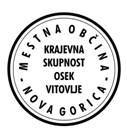 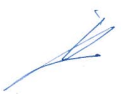              Dominik Ličen                                                                                                            